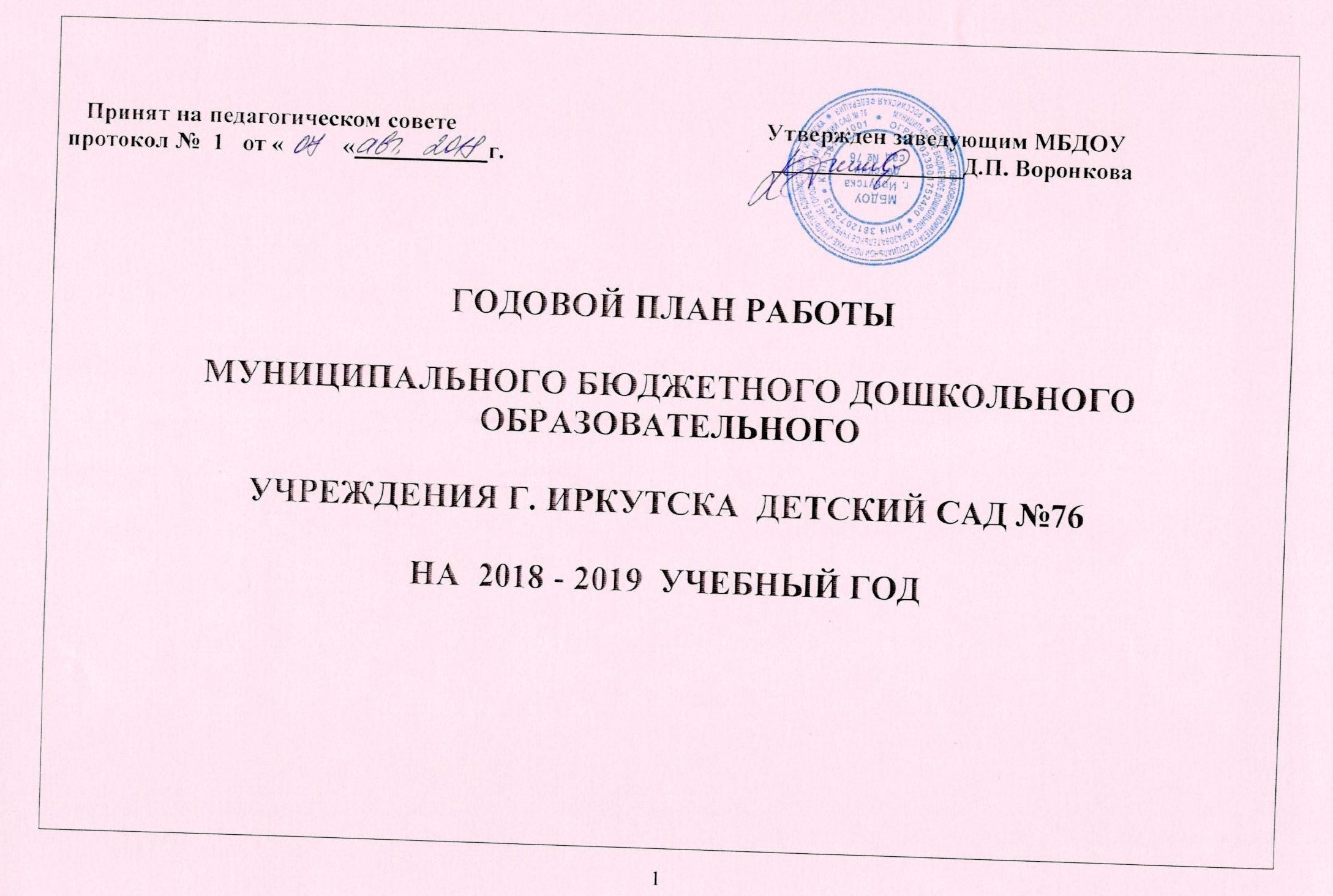 СТРУКТУРА ГОДОВОГО ПЛАНАВведение.  Общая характеристика образовательного учреждения                                                                                        2Введение.  Общая характеристика образовательного учрежденияМуниципальное бюджетное дошкольное образовательное учреждение  города  Иркутска  детский сад № 76.Статус организации: Муниципальное бюджетное дошкольное образовательное учреждениеОрганизационно-правовая форма организации: Муниципальное Бюджетное  дошкольное образовательное учреждениеУчредитель: Департамент образования Комитета по социальной политике и культуре администрации г. ИркутскаЮридический адрес: . Иркутск, м-н Приморский, 36Деятельность: ОбразовательнаяЛицензия на осуществление образовательной деятельности  № 6303  от 16 мая  2013г., серия 38Л01 № 0000891Адрес сайта:76.detirkutsk.ruАдрес электронной почты: mdoudc76@mail.ruРуководство учреждения: заведующий – Воронкова Д.П.- Обучение воспитанников ведётся на русском языкеВ своей деятельности учреждение руководствуется следующими нормативно-правовыми документами:- 273-ФЗ «Об образовании» от 21.12.2012;- Санитарно-эпидемиологические требования к устройству, содержанию и организации режима работы в дошкольных организациях Санитарно-эпидемиологические правила и нормативы СанПиН 2.4.1.3049-13-  ФГОС дошкольного образования (от 17.10.2013 № 1155, зарегистрированном  в Минюсте 14.11.2013 №30384);-  Приказ Минобрнауки России от 30.08.2013 №1014 «Об утверждении Порядка организации и осуществления образовательной деятельности по основным общеобразовательным программам – образовательным программам дошкольного образования» (зарегистрировано в Минюсте России 26.09.2013 № 30038)- Устав Муниципального бюджетного дошкольного образовательного учреждения города Иркутска  детский сад №76, утвержденный постановлением администрации г. Иркутска от 08.12.2010  г., № 031-06-3021/10.- Образовательная  организация обеспечивает получение дошкольного образования, присмотр и уход за воспитанниками в возрасте от  1,5  лет до прекращения образовательных отношений. В ДОУ функционирует 8 групп: 2 разновозрастных, 6 групп дошкольного возраста. Воспитательно-образовательную деятельность осуществляют 22 педагога: заведующий, заместитель заведующего по ВМР, педагог дополнительного образования,  педагог-психолог, учитель-логопед, музыкальный руководитель, инструктор по плаванию, инструктор по физическому воспитанию, а также 13 воспитателей.Анализ работы за 2018 – 2019  учебный год.2. Годовой план работы муниципального бюджетного дошкольного образовательного учреждения г. Иркутска детский сад №76 на 2018-2019 учебный годЦели и задачи работы МБДОУ на 2018 – 2019 учебный год Руководствуясь законом Российской Федерации «Об образовании», Конвенцией о правах ребенка, Концепцией дошкольного воспитания, Уставом учреждения, анализом работы за прошедший учебный год, коллектив детского сада ставит перед собой следующие цели и задачи на 2018 – 2019 учебный год:Цель: Формирование общей культуры воспитанников, развития их интеллектуальных, физических, качеств, инициативности, самостоятельности и ответственности, формирования предпосылок учебной деятельности. Обеспечение эффективного взаимодействия всех участников образовательного процесса: педагогов, родителей, детей для разностороннего развития личности дошкольника, сохранения и укрепления его физического и эмоционального здоровья. 2.1.ОСНОВНЫЕ НАПРАВЛЕНИЯ И ЗАДАЧИна 2018 – 2019 учебный годОСНОВНЫЕ НАПРАВЛЕНИЯ:Речевое развитие.Физическое  развитие. ЗАДАЧИ:Способствовать сохранению и укреплению здоровья, формированию потребности в ежедневной двигательной деятельности через реализацию модели физкультурно-оздоровительной работы.Создавать речевую среду, направленную на овладение литературными нормами и правилами родного языка, максимально используя разнообразные виды детской деятельности.Внедрять новые формы и методы взаимодействия с родителями (законными представителями) по вопросам образования ребенка на основе выявления потребностей и поддержки образовательных инициатив родителей. Обеспечивать преемственность и непрерывность в организации образовательной, воспитательной, учебно-методической работы между дошкольным и начальным звеном образования, создавая единое воспитательное пространство.План методической работы, обеспечивающий сопровождение ФГОС ДО2.2. Пояснительная запискаПедагогический коллектив МБДОУ г. Иркутска детский сад №76 работает по ООП ДО, разработанной на основе Программы «От рождения до школы» под редакцией Н.Е. Вераксы, Т.С. Комаровой, М.А. Васильевой. Цели и годовые задачи МБДОУ будут реализовываться через различные формы методической, воспитательно-образовательной работы в соответствии с ФГОС: педсоветы; консультации; семинары-практикумы; «недели педагогического мастерства» с просмотром открытых занятий; тематические проверки; выставки, смотры и конкурсы; мониторинг состояния здоровья воспитанников МБДОУ; педагогическую диагностику готовности воспитанников подготовительной к школе группы к обучению в школе; реализацию проектов МБДОУ по различным направлениям работы с дошкольниками.Большая роль в годовом плане отводится работе с родителями для вовлечения их в единое образовательное пространство «Детский сад-Семья». Эта работа ведётся через:-групповые собрания;-консультации и рекомендации педагогов и специалистов; -праздничные мероприятия (музыкальные и спортивные);-смотры - конкурсы; -проекты.Работа по преемственности МБДОУ с МБОУ СОШ №64  планируется и реализуется. (План взаимодействия прилагается.)Деятельность МБДОУ будет направлена на:- качественное выполнение Основной общеобразовательной программы МБДОУ;- обеспечение доступности дошкольного образования и сохранение конкурентоспособности детского сада;- сохранение равных стартовых возможностей для детей дошкольного возраста и охват детей предшкольным образованием;- внедрение в педагогический процесс современных здоровьесберегающих технологий;-  повышение квалификации педагогов;- повышение уровня ИКТ-компетентности педагогов;- модернизацию сайта МБДОУ.  2.3.Ожидаемые результаты2.3. Обеспечение деятельности МБДОУ в режиме инновационного развития с учетом ФГОС с использованием современных педагогических технологий.	Социально-коммуникативное развитие направлено на усвоение норм и ценностей, принятых в обществе, включая моральные и нравственные ценности; развитие общения и взаимодействия ребёнка с взрослыми и сверстниками; становление самостоятельности, целенаправленности и саморегуляции собственных действий; развитие социального и эмоционального интеллекта, эмоциональной отзывчивости, сопереживания, формирование готовности к совместной деятельности со сверстниками, формирование уважительного отношения и чувства принадлежности к своей семье и к сообществу детей и взрослых в Организации; формирование позитивных установок к различным видам труда и творчества; формирование основ безопасного поведения в быту, социуме, природе.  Познавательное развитие предполагает развитие интересов детей, любознательности и познавательной мотивации; формирование познавательных действий, становление сознания; развитие воображения и творческой активности; формирование первичных представлений о себе, других людях, объектах окружающего мира, о свойствах и отношениях объектов окружающего мира, (форме, цвете, размере, материале, звучании, ритме, темпе, количестве, числе, части и целом, пространстве и времени, движении и покое, причинах и следствиях и др.), о малой родине и Отечестве, представлений о социокультурных ценностях нашего народа, об отечественных традициях и праздниках, о планете Земля как общем доме людей, об особенностях её природы, многообразии стран и народов мира. Речевое развитие включает владение речью как средством общения и культуры; обогащение активного словаря; развитие связной, грамматически правильной диалогической и монологической речи; развитие речевого творчества; развитие звуковой и интонационной культуры речи, фонематического слуха; знакомство с книжной культурой, детской литературой, понимание на слух текстов различных жанров детской литературы; формирование звуковой аналитико-синтетической активности как предпосылки обучения грамоте.  Художественно-эстетическое развитие предполагает развитие предпосылок ценностно-смыслового восприятия и понимания произведений искусства (словесного, музыкального, изобразительного), мира, природы; становление эстетического отношения к окружающему миру; формирование элементарных представлений о видах искусства; восприятие музыки, художественной литературы, фольклора; стимулирование сопереживания персонажам художественных произведений; реализацию самостоятельной творческой деятельности детей (изобразительной, конструктивно-модельной, музыкальной, и др.).Физическое развитие включает приобретение опыта в следующих видах деятельности детей: двигательной, в том числе связанной с выполнением упражнений, направленных на развитие таких физических качеств, как координация и гибкость; способствующих правильному формированию опорно-двигательной системы организма, развитию равновесия, координации движения, крупной и мелкой моторики обеих рук, а также с правильным, не наносящем ущерба организму, выполнением основных движений (ходьба, бег, мягкие прыжки, повороты в обе стороны), формирование начальных представлений о некоторых видах, спорта, овладение подвижными играми с правилами; становление целенаправленности и саморегуляции в двигательной сфере; становление ценностей здорового образа жизни, овладение его элементарными нормами и правилами (в питании, двигательном режиме, закаливании, при формировании полезных привычек и др.).2.4. Организация развивающего образовательного пространства МБДОУ.2.5. Организация работы с кадрамиПовышение профессиональной компетентности педагогов в создании психолого-педагогических условий, способствующих качественной реализации Федеральных государственных образовательных стандартов дошкольного образования через использование активных форм методической работы: обучающие семинары, мастер-классы, открытие просмотры, работу в творческих группах, участие в профессиональных конкурсах, проектную деятельность, аттестацию педагогических работников.СамообразованиеЦель: формирование у педагогов потребности в непрерывном профессиональном росте, постоянного самосовершенствованияАттестация педагогических кадровРабота по аттестации педагогов2.6. Система внутреннего контроля на 2018-2019 учебный год2.7. Работа с родителями2.8. Открытые мероприятия. Праздники и развлечения.2.9.ВыставкиШкола молодого педагогаЦель. Поддерживать заинтересованность молодых воспитателей в повышении своего профессионального роста, побуждать к активности в соответствии с их силами и способностями.  2.11.  Работа с неблагополучными семьями2.12. План работы по противопожарной безопасности2.13. План проведения мероприятий по профилактике детского дорожно - транспортного травматизмаСовместный план работыМБДОУ г. Иркутска детский сад №76и  ГИБДД  г. Иркутска по профилактике дорожно-транспортноготравматизмана 2018/ 2019 учебный годЗадачи:1. Продолжить работу педагогического коллектива совместно со службой ГИБДД г. Иркутска по профилактике детского дорожно-транспортного травматизма, ознакомлению детей с правилами дорожного движения.2. Формировать у детей  дошкольного возраста потребности усвоения правил дорожного и пешеходного движения на улице, дороге.3. Прививать детям практические навыки ориентирования в дорожно - транспортной ситуации, дорожных знаках, сигналах светофора, разметке дороги.4.  Оптимизировать с помощью разнообразных методов и приёмов работу с родителями детей старшего дошкольного возраста для полноценного развития личности ребёнка и закреплению знаний о правилах дорожного движения.5. Создать условия для формирования социальных навыков и норм поведения на основе совместной деятельности с родителями, инспекторами службы ГИБДД и взаимной помощи.6. Развивать познавательный интерес, умение детей своевременно и самостоятельно указывать на проблемную ситуацию и делится с окружающими людьми приобретённым опытом.7. Активизировать работу по пропаганде правил дорожного движения и безопасного  образа  жизни среди детей, родителей, общественности.П Л А Нработы по профилактике дорожно-транспортного травматизма в МБДОУ г. Иркутска детский сад №76на 2018-2019 учебный год 1. Административно-хозяйственная и организационная работа2.14. Работа с социумом.Социальные институты2.15. Административно-хозяйственная работа  Обеспечение охраны труда и безопасности жизнедеятельности детей и сотрудников2.16. Укрепление материально-технической базы.План работы родительского комитета ДОУ1.Анализ работы МБДОУ г. Иркутска № 76  за 2017 – 2018  учебный год2.Годовой план2.1.Основные направления и задачи  на 2018 - 2019  учебный год2.2. Пояснительная записка.Ожидаемые результаты2.3 Обеспечение деятельности МБДОУ в режиме инновационного развития с учетом ФГОС с использованием современных педагогических технологий2.4. Организация развивающего образовательного пространства МБДОУ2.5. Организация работы с кадрами2.6. Система внутреннего контроля на 2018-2019 учебный год2.7. Работа с родителями2.8. Открытые мероприятия. Праздники и развлечения2.9.Выставки2.10.	Школа молодого педагога2.11. Работа с неблагополучными семьями2.12. План работы по противопожарной безопасности2.13. План проведения мероприятий по профилактике детского дорожно - транспортного травматизма2.14. Работа с социумом.2.15. Административно-хозяйственная работа  Обеспечение охраны труда и безопасности жизнедеятельности детей и сотрудников2.16. Укрепление материально-технической базы.2.17.	План работы родительского комитета ДОУПРИЛОЖЕНИЯ К ГОДОВОМУ ПЛАНУПриложение № 1 Примерный режим дняПриложение №2. Расписание организованной образовательной деятельностиПриложение № 3 Циклограмма образовательной деятельности на 2018-2019  уч.г.Приложение №4. График работы специалистовПриложение № 5 «План летней оздоровительной работы»3232426283032414649505151525459606161№РазделРезультативность1.1.Обеспечение  здоровья и здорового образа жизни.По сравнению с прошлым  учебным  годом улучшились показатели по заболеваемости воспитанников.  Снижению заболеваемости   способствовала  проделанная работа по внедрению новых здоровьесберегающих технологий и нетрадиционных форм работы с детьми. (Применение авторской программы «Тропинка здоровья».Созданы оптимальные условия для охраны  и укрепления здоровья детей, их физического и психического развития, в течение года реализовывалась физкультурно – оздоровительная система ДОУ, которая позволила модернизировать образовательный процесс на основе внедрения новых форм и методов педагогики оздоровления, объединить усилия всех специалистов.        Администрации ДОУ обеспечивает постоянный контроль  за качеством приготовления пищи: обеспечивается качество питания в соответствии с установленными нормами и правилами. Работа по обеспечению здорового образа жизни осуществляется в трех взаимосвязанных блоках:Работа с детьми: специально организованные тематические, игровые, интегрированные занятия и развлечения валеологической направленности, тематические досуги и развлечения, театрализованная деятельность, художественно-эстетическая деятельность, педагогическое проектирование. Разработаны планы оздоровительных мероприятий для каждой возрастной группы, двигательный режим.Работа с родителями: консультативная помощь медицинского работника, выпуск буклетов и листовок, оформление тематических стендов, открытые мероприятия, индивидуальное консультирование по текущим проблемным вопросам.Работа с сотрудниками ДОУ: освещение вопросов здорового образа жизни в рамках педсоветов, семинаров, МО воспитателей и специалистов, транслирование опыта работы с детьми. На протяжении ряда лет в учреждении выстроена четкая система взаимодействия с учреждениями здравоохранения, обеспечивающая плановые профилактические осмотры, ежегодную диспансеризацию.Поддержанию и укреплению здоровья субъектов образовательного процесса способствует и соблюдение требований СанПиН 2.4.1.3049-13 при организации образовательного процесса в ДОУ, при пополнении предметно-пространственной среды и укреплении материально-технической базы учреждения, при организации лечебно-профилактической и физкультурно-оздоровительной работы в ДОУ, организации питания, соблюдению санитарно-гигиенических условий (профилактические, санитарно-гигиенические и противоэпидемические мероприятия).Проблемы: - увеличение количества детей, имеющих те или иные функциональные и морфологические отклонения в состоянии здоровья, требующие повышенного внимания, консультаций специалистов. -  недостаточно дифференцированный подход к каждому ребенку при проведении оздоровительных и закаливающих мероприятий. Перспективы планирования- Реализация комплексного плана оздоровительных мероприятий по сохранению и укреплению здоровья детей.-Активизация форм работы с родителями по пропаганде здорового образа жизни.1.2Результативность выполнения образовательной программыОбразовательная область «Физическое развитие» - 94%.Анализ заболеваемости детей в ДОУ показал положительную динамику к снижению заболеваемости, а количество детей,  имеющих 1 группу здоровья возросло на 27% и составило 43%,  2 группу здоровья на 29%, и составило 55%. Показатели заболевания опорно-двигательного аппарата снизились на 30%.Сотрудничество  педагогов ДОУ и медицинских работников  позволила добиться посещаемости детей до  88,3 %,  индекс здоровья составляет  37,7 %. В дошкольном учреждении проводится мониторинг физического развития в два этапа в начале учебного года и в конце.  В мониторинге в 2017-2018 учебном году было обследовано 214 детей в возрасте от 4 до 7 лет. Результаты мониторинга следующие:Бег на  - высокий уровень физической подготовленности имеют 30,3%, средний уровень – 49,5 %, низкий уровень – 20 %.Прыжки в длину с места - высокий уровень физической подготовленности имеют 35,2%, средний уровень – 50,7 %, низкий уровень – 14,1 %.Метание мешочка вдаль - высокий уровень физической подготовленности имеют 25,1%, средний уровень – 52,6 %, низкий уровень – 22,3%.Проблемы: построение вариативного развивающего образования, ориентированного на уровень физического развития и состояние здоровья.Перспективы планирования- Выявление уровня физического развития, физической подготовленности и работоспособности  детей.- Распределение и корректировка  детей на подгруппы в соответствии с уровнями физической подготовленности.- Составление плана индивидуальной  работы с детьми в соответствии с уровнями физической подготовленности.- Консультации.- Пополнение пакета методических рекомендаций.- Взаимодействие с родителями (законными представителями).  Образовательная область «Социально-коммуникативное развитие» - 85%- Развитие игровой деятельности детей – 74%. Проблемы: воспитатели недостаточно обеспечивают педагогические условия развития игры: своевременное обогащение детей знаниями и опытом деятельности, передача игровой культуры ребенку, преобразование развивающей предметно-игровая среды, активизация проблемного общения взрослого с ребенком.- Патриотическое воспитание – 96%. Сложившаяся система работы способствовала достаточному формированию представлений о культуре народа, традициях, творчестве, о природе родного края и страны и деятельности человека в природе, об истории, символике родного края и страны. Проблемы: создание условий для развития эмоционально-положительных чувств ребенка к окружающему миру.- Формирование основ безопасного поведения в быту, социуме, природе – 88%. Проблемы: Важно не только познакомить детей с правилами безопасного поведения, а воспитать у них навыки безопасного поведения в окружающей его обстановке. - Трудовое воспитание – 92%.Проблемы:  Необходимо создать условия для воспитания нравственно-волевых качеств, нравственных мотивов, умения и желания включаться в совместный труд со сверстниками, проявление доброжелательности, активности и инициативы, стремления к качественному выполнению общего дела, осознанию себя как члена детского общества. Перспективы планирования- Педагогический совет.- Тематическая проверка по развитию игровой деятельности.- Открытые просмотры по игровой деятельности.- Консультации.- Пополнение пакета методических рекомендацийОбразовательная область «Речевое развитие » - 84%.- Развитие словаря – 84%.Особое внимание необходимо уделить уместному  употреблению в соответствии с контекстом высказывания, с ситуацией, в которой происходит общение.- Воспитание звуковой культуры речи – 74%.Необходимо создать условия для формирования правильного  произношения.- Формирование грамматического строя – 84%.Важно усилить педагогические действия по освоению различных типов словосочетаний и предложений и словообразованию. - Развитие связной речи – 78%.С детьми младшего возраста необходимо  обратить внимание на развитие диалогической, а со старшими - монологической речи.- Формирование элементарного осознания явлений языка и речи: различение звука и слова, нахождение  места звука в слове – 92%.- Воспитание любви и интереса к художественному слову – 94%.Образовательная область «Познавательное развитие» - 94%- Развитие элементарных математических представлений – 96%.Важно не только формировать математические представления, но и развивать логическое мышление, абстрактное воображение, образную память, ассоциативное мышление, мышление по аналогии.- Ребенок и мир природы –  94%.Необходимо усилить работу по развитию умения устанавливать причинно-следственные связи между природными явлениями, воспитанию бережного отношения к природе.- Ознакомление дошкольников с социальным миром – 92%.Необходимо при формировании представлений о предметном мире развивать познавательно-исследовательский интерес, привлекать к простейшим экспериментам и наблюдениям.Образовательная область «Художественно-эстетическое развитие»- 91%- Художественно-изобразительная  деятельность – 94 %.Для повышения эффективности развития художественно - изобразительных способностей дошкольников необходимо обеспечить взаимосвязь обобщённых представлений и обобщённых способов действий, направленных на создание выразительного художественного образа, формировать эстетического отношения и художественные способности в активной творческой деятельности детей.- Детское конструирование – 82%.Необходимо пополнить и обновить развивающую предметно-пространственную среду строительным материалом, конструкторами, крупно-габаритными модулями, компьютерными программами.- Музыкальное развитие – 94%.Важно создать условия для реализации самостоятельной творческой деятельности детей.Выводы:Эффективность педагогических действий по усвоению основной образовательной программы воспитанниками находится на высоком уровне. Необходимо акцентировать внимание на обеспечении педагогических условий для развития игровой деятельности как основного вида детской деятельности, эмоционально-положительных чувств ребенка к окружающему миру, нравственно-волевых качеств, познавательно-исследовательского интереса, любознательности и инициативности детей. 1.3Уровень развития выпускников ДОУОценка физического развития детей: Состояние физической подготовленности ребенка: высокий - 48%, средний - 52%: выносливость: высокий - 38%, средний - 62%; сила: высокий - 43%, средний - 57%; гибкость: высокий - 38%, средний - 62%; челночный бег: высокий - 74%, средний - 26%.Усвоение образовательной программыРезультаты диагностирования показали, что эффективность педагогических действий составила 97%. Выпускник ДОУ:овладел основными культурными способами деятельности, проявляет инициативу и самостоятельность в разных видах деятельности - игре, общении, познавательно-исследовательской деятельности, конструировании и др.; способен выбирать себе род занятий, участников по совместной деятельности – 100%;овладел установкой положительного отношения к миру, к разным видам труда, другим людям и самому себе, обладает чувством собственного достоинства; активно взаимодействует со сверстниками и взрослыми, участвует в совместных играх. Способен договариваться, учитывать интересы и чувства других, сопереживать неудачам и радоваться успехам других, адекватно проявляет свои чувства, в том числе чувство веры в себя, старается разрешать конфликты – 97 %;обладает развитым воображением, которое реализуется в разных видах деятельности, и прежде всего в игре; ребенок владеет разными формами и видами игры, различает условную и реальную ситуации, умеет подчиняться разным правилам и социальным нормам- 100%;достаточно хорошо владеет устной речью, может выражать свои мысли и желания, может использовать речь для выражения своих мыслей, чувств и желаний, построения речевого высказывания в ситуации общения, может выделять звуки в словах, у ребенка складываются предпосылки грамотности- 94%;развита крупная и мелкая моторика; он подвижен, вынослив, владеет основными движениями, может контролировать свои движения и управлять ими – 100%;способен к волевым усилиям, может следовать социальным нормам поведения и правилам в разных видах деятельности, во взаимоотношениях со взрослыми и сверстниками, может соблюдать правила безопасного поведения и личной гигиены- 97 %проявляет любознательность, задает вопросы взрослым и сверстникам, интересуется причинно-следственными связями, пытается самостоятельно придумывать объяснения явлениям природы и поступкам людей; склонен наблюдать, экспериментировать. Обладает начальными знаниями о себе, о природном и социальном мире, в котором он живет; знаком с произведениями детской литературы, обладает элементарными представлениями из области живой природы, естествознания, математики, истории и т.п.; ребенок способен к принятию собственных решений, опираясь на свои знания и умения в различных видах деятельности- 94%.Уровень готовности к школе Вывод: готовность выпускников  к школе находится на высоком уровне. Большинство детей (97 %) имеют высокий и средний уровень готовности к обучению, что является благоприятным показателем для начала обучения в школе.Проблемы: умение следовать социальным нормам поведения и правилам в разных видах деятельности, во взаимоотношениях со взрослыми и сверстниками, способности договариваться, учитывать интересы и чувства других, адекватно проявлять свои чувства, умение разрешать конфликты мирным путем.1.4Результаты повышения профессионального мастерства педагоговВ 2016–2017  учебном году   работа по повышению профессионального мастерства педагогов проводилась в следующих направлениях:Аналитическая деятельность соответствия деятельности ДОУ требованиям  ФГОС ДО.1.4.1. Анализ владения педагогами  основными компетенциями, необходимыми для создания условия развития детей в соответствии с ФГОС ДО:обеспечение эмоционального благополучия поддержка индивидуальности и инициативы детей установление правил взаимодействия в разных ситуациях построение вариативного развивающего образования, ориентированного на уровень развития, проявляющийся у ребенка в совместной деятельности со взрослым и более опытными сверстниками, но не актуализирующийся в его индивидуальной деятельности (далее - зона ближайшего развития каждого ребенка) взаимодействие с родителями (законными представителями) по вопросам образования ребенка, непосредственного вовлечения их в образовательную деятельность, в том числе посредством создания образовательных проектов совместно с семьей на основе выявления потребностей и поддержки образовательных инициатив семьи Таким образом, анализ овладения основными компетенциями позволяет определить основные направления в работе по повышению профессионального мастерства педагогов ДОУ.Перспективы планирования- Разработать диагностическую карту оценки педагогических компетенций, необходимых для создания условий социальной ситуации развития детей, соответствующей специфике дошкольного возраста.- Оказание методической помощи в соответствии с уровнем развития педагогической компетенции специалистов. 1.4.2.Анализ педагогических затруднений при введении ФГОС ДО:Педагоги ДОУ (по результатам анкетирования) испытывают затруднения в области нормативно-правовой грамотности (требуется постоянное обновление информации), молодые педагоги  испытывает трудности в составлении рабочих программ, некоторым педагогам трудно отказаться от стереотипов, преодолеть инерцию мышления и использовать вариативность в педагогической деятельности;Таким образом, анализ педагогических затруднений при введении ФГОС позволяет определить основные направления в работе по повышению профессионального мастерства педагогов ДОУ.Перспективы планирования- Разработать систему мероприятий, направленных на преодоление затруднений педагогов в области реализации ФГОС ДО.1.4.3. Анализ условий  введения ФГОС ДО:созданы условий для самостоятельной деятельности детей, учет индивидуальных особенностей воспитанников, в режиме дня предусмотрено время для самостоятельной деятельности детей и организации разнообразной игровой деятельности: время, отведенное на самостоятельную деятельность детей, отражено в документах – образовательной программе, режиме дня и планах воспитателей; осуществляется организационно-методическое сопровождение, направленное на организацию самостоятельной деятельности воспитанников. созданы условий для успешного перехода ребенка на следующий уровень образования: предусмотрены совместные мероприятия, досуги и совместная деятельность детей дошкольной и школьной ступени.Кадровые условия:- Укомплектованность педагогическими кадрами- 100%.- Образовательный ценз педагогических работников:                                                   Высшее – 12 чел- 60%;                                                                                                        Среднее специальное – 8 чел. – 40%;- Уровень квалификации педагогических кадров:                                                        Высшая – 4 чел. – 20 %;                                                                                                               Первая – 10 чел. – 50 %;                                                                                                                 Без категории – 6 чел. -30 %.- Непрерывность профессионального развития: 100 % педагогов прошли курсы повышения квалификации в соответствующих объемах в соответствующие сроки.В течение 2016-2017 учебного года курсы повышения квалификации прошли 5 педагогов. Педагоги, пользуясь интернет-технологиями, проходят дистанционное обучение , принимают участие в вебинарах и онлайн-конференциях. 100 % педагогов прошли курсы ИКТ , что позволяет применять в работе с детьми интерактивные доски, совершать мультимедийные экскурсии в прошлое и другие страны, использовать презентации и фильмы. В ДОУ 16 компьютеров и ноутбуков, 8  имеющих сетевое соединение друг с другом и выход в интернет, что способствует повышению уровня образовательной деятельности и качеству работы педагогов, для получения консультационной помощи, обмена опыта в процессе сетевого взаимодействия.Удовлетворенность родителей реализацией основной программы дошкольного образования, присмотром и уходом за детьми - 98 % родителей удовлетворены услугами.Участие в районных, городских, всероссийских и др. мероприятиях, презентующих опыт педагога ДОУ -  большинство педагогов ДОУ участвуют в профессиональных сообществах, конкурсах, сетевом взаимодействии, трансляции лучшего опыта.- Участие педагогов  в научно - практических конференциях.-Участие педагогов МДОУ в  профессиональных конкурсах.Перспективы планированияВыполнение плана повышения квалификации, своевременное проведение аттестацииПредметно-пространственная развивающая среда:- Развивающая предметно-пространственная среда в основном соответствует требованиям ФГОС ДО.- игровые пространства, игрушки и оборудование соответствует возрастным особенностям, возможностям и интересам детей- образовательное пространство и разнообразие материалов, оборудования, инвентаря (в здании): обеспечивает игровую, познавательную активность детей с учетом возможности самовыражения ребенка.Материально-технические условия:                                                                               - Состояние и содержание территории, здания и помещений  соответствует санитарно-эпидемиологическим правилам и нормативам без предписаний Роспотребнадзора за текущий учебный год.- Пожарная безопасность  соответствует нормам пожарной безопасности без предписаний МЧС за текущий учебный год. - Охрана здания и территории: соответствует требованиям безопасности: имеется видеонаблюдение, запирающие устройства, нет повреждений ограждения территории, в наличии рабочая «тревожная» кнопка.- Оснащённость помещений для работы медицинского персонала:  имеется договор с детской городской поликлиникой и медицинский кабинет, соответствующий требованиям СанПиН: включающий медицинский и процедурный кабинеты. Медицинский блок оборудован медицинской техникой; специальным оборудованием и инструментарием, медицинским бельем, перевязочным и вспомогательным материалом, специальной мебелью в соответствии с Перечнем 822.- Контроль за организацией питания: контроль осуществляется администрацией ДОУ систематически.Финансовые условия:- Финансовые условия реализации образовательной программы соответствуют требования ФГОС дошкольного образованияДля решения поставленных задач  2017-2018 учебном году реализованы мероприятия:  - Привлечение внебюджетных средств за счёт пожертвований родителей, позволяющее оплачивать организацию физической охраны в ДОУ. - Организация бюджетного планирования расходов учреждения на основе ПФХД. - Организация системы анализа и контроля поступлений родительской платы. - Осуществление мероприятий по повышению энергетической эффективности:  контроль объема потребления энергетических ресурсов; учет и анализ параметров энергоэффективности, регулировку потребления энергоресурсов, проведение энергоаудита с получением энергопаспорта (ч. 2, ст. 16-ФЗ от 23.11.2009 г. № 261-ФЗ).2. Информационная деятельность.Оформлен банк данных:- нормативно-правовые документов и методические рекомендации к федеральному государственному образовательному стандарту дошкольного образования;- аттестация педагогических работников.Разработаны методические рекомендации:Нетрадиционные технологии организации занятий физической культурой в ДОУ «Критерии оценки реализации области « физическое воспитание».Воспитание здорового образа жизни.Формирование звуковой культуры речи.Методические рекомендации по использованию ЭОР в образовательном процессе ДОУ.Познавательно-исследовательская деятельность в ДОУ.       Ознакомление педагогических работников с  новыми направлениями  в развитии дошкольного, начального, общего образования, новинками педагогической, психологической, методической и научно- популярной литературы осуществлялось на Педагогических советах, семинарах, консультациях, консультативных часах, методических объединениях.4.Организационно- методическая деятельность.      Методическая работа осуществлялась по плану: семинары, презентации, разработка локальных актов и внесение изменений и дополнений в уже имеющиеся. Рабочая группа по введению ФГОС ДО приступила к реализации «Дорожной карты» и плана графика.Методические мероприятия проведены в соответствии с планом:     Работа по темам самообразования осуществлялась в соответствии с планами, о выполнении которых педагоги отчитывались на заседаниях Педагогических советов.     Посещение методических объединений в городе- 100% .     Оказание практической помощи педагогическим работникам осуществлялось в соответствии с результатами диагностирования и внутриучрежденческого контроля.4. Аттестация педагогов.В текущем учебном году по плану аттестации педагогических работников воспитатель Ступина И.Н. атестовалась на ВКК.Работа с педагогами в межаттестационный период проводилась в соответствии с планом (изучение опыта, участие в Педагогических советах, семинарах, творческих группах, методических объединениях, проведение открытых мероприятий)Перспективы планирования:- Изучение Порядка проведения аттестации педагогических работников организаций, осуществляющих образовательную деятельность.                       – Работа в межаттестационный период.   1.5.Система взаимодействия с родителями (законными представителями)      Наличие разных категорий родителей  требует осуществления дифференцированного подхода к подбору форм взаимодействия с каждой семьей.      Взаимодействие с родителями осуществлялась в соответствии с годовым планом и программой сотрудничества. Проводились социологические исследования по определению статуса и микроклимата семьи.      Систематически и своевременно   проводилось знакомство с уставными документами и локальными  актами учреждения, заключение  договоров с родителями (законными представителями) воспитанников.       Анкетирование родителей показало, что удовлетворенность родителей воспитанием и обучением детей, созданием условий, питанием составляет 98%, родители стали больше интересоваться  успехами своих детей, принимать участие в жизни ДОУ.  Постоянно обновляется содержание информационных стендов для родителей. Значительно повысился процент посещений родителями мероприятий, проводимых в ДОУ( олимпийские игры: совместные праздники, конкурсы семейных газет, поделок.) Однако недостаточно высока активность родителей  в работе  педагогического лектория и родительского всеобуча. По-прежнему содержание работы недостаточно дифференцированно, воспитатели при выборе методов сотрудничества не всегда учитывают возможности и условия  конкретных семей.Перспективы планирования:Введение в практику работы педагогов инновационных форм взаимодействия, распространие лучшего опыта семейного воспитания1.6.Административно- хозяйственная работаСвоевременно издавались приказы по основной деятельности, регламентирующие работу ДОУ.Инструктажи  проводились в соответствии с циклограммой.Обновлены пакеты документов по ОТ, ПБ, ГО. Нормативно-правовые документы  вышестоящих организаций изучались и прорабатывались с коллективом своевременно.Финансовое обеспечение осуществляется за счет средств соответствующих Все это позволило значительно улучшить условия пребывания и развития воспитанников в ДОУ:  проведен частичный косметический ремонт в групповых помещениях, ремонт пищеблока, кабинета педагога-психолога. Приобретены: акустическая система для музыкального зала,  методическая литература, моющие средства, канцтовары, наглядный, дидактический материал,  игрушки,  1 мультимедийная установка, мягкий инвентарь, детская мебель (диван, кабинки для раздевания), холодильник, шкафчик для хранения хлеба на пищеблок.Перспективы планирования:Приобрести: детскую мебель (столы и стулья), игрушки и игровое оборудование для групп и участков,  моющие средства, канцтовары, наглядный, дидактический материал и пособия для организации образовательной деятельности с детьми.1.7.Система работы с социумомОдним из путей повышения качества дошкольного образования мы видим в установлении прочных связей с социумом, как главного акцентного направления дошкольного образования, от которого, в немалой степени, зависит его качество. Коллектив нашего дошкольного учреждения выстраивает связи с социумом на основе следующих принципов:-учет запросов общественности;-принятие политики дошкольного учреждения социумом;-формирование содержания обязанностей дошкольного учреждения и социума;-поддержание имиджа дошкольного учреждения в обществе;-установление коммуникаций между дошкольным учреждением и социумом.Работая в таких условиях, мы создаём возможность расширять культурно-образовательную среду и влиять на широкий социум, гармонизируя отношения различных социальных групп, получая определенные социальные эффекты образовательной деятельности. Предметом взаимодействия и сотрудничества является ребенок, его интересы, забота о том, чтобы каждое педагогическое воздействие, оказанное на него, было грамотным, профессиональным и безопасным. Взаимоотношения в нашем дошкольном учреждении строятся с учетом интересов детей, родителей и педагогов.Система организации совместной деятельности МБДОУ с социумом:-заключение договоров о совместной работе с детской поликлиникой №6, МБОУ СОШ №64, ДДТ№1, театральными коллективами г. Иркутска;-составление плана совместной работы;-информирование родителей о проводимых мероприятиях;-активное участие родителей в запланированных мероприятиях;-проведение встреч с администрацией социальных партнеров, направленных на выявление проблем в совместной деятельности учреждений;-совместные совещания по итогам учебного года.Перспективы планирования:Договор о совместной деятельности с детской библиотекой им. Е.ЕвтушенкоОбщие выводы         Таким образом, в ДОУ  проведена большая работа по выполнению годового плана, образовательной программы, созданы условия для успешной работы в соответствии с требованиями  ФГОС ДО.         Содержание воспитательно-образовательного процесса определялось основными направлениями развития ДОУ, задачами на 2017- 2018 у. г.      Педагоги обеспечили реализацию основной  программы ДОУ на высоком  уровне. Необходимо продолжить работу по обеспечению  педагогических условий для совершенствования  игровой деятельности, формированию основных человеческих ценностей, воспитанию бережного отношения к природе, познавательно-исследовательского интереса.        Велась систематическая  работа по повышению профессионального уровня педагогов в соответствии с планами работы ДОУ и мероприятиями в районе и городе, необходимо продолжить повышение профессиональной  компетенции педагогов в соответствии с требованиями ФГОС ДО.     Установлен более тесный контакт с родителями через проведение разнообразных мероприятий в соответствии с планом работы. Таким образом, анализ деятельности ДОУ позволяет сформулировать приоритетные задачи на 2018-2019 учебный год:ПЕДАГОГИ1. Повышение уровня профессиональной компетентности педагогов в развитии у детей комплекса личных качеств и навыков социально-коммуникативного поведения в условиях внедрения ФГОС ДО.2. Разработка и использование предложений по эффективности организации развивающей предметно-пространственной среды МБДОУ для повышения у воспитанников познавательных навыков.3. Наработка и распространение педагогами МБДОУ банка передового педагогического опыта в рамках проектной деятельности, конспектов занятий, сценариев праздников с участием родителей и т.д. с целью реализации задач по познавательно-исследовательской деятельности .4. Повышение мотивации к использованию ИКТ-технологий в профессиональной деятельности.ДЕТИ1. Создание благоприятных условий развития воспитанников в соответствии с их возрастными и индивидуальными, психологическими и физиологическими особенностями, развития способностей и творческого потенциала каждого ребенка2. Усвоение и дальнейшее развитие воспитанниками социально-культурного опыта.3. Участие детей в проектной деятельности.4. Обеспечение личностно - ориентированной модели организации педагогического процесса, позволяющий ребёнку успешно адаптироваться и удачно реализовать себя в  социуме. Повышение качества освоения программного содержания воспитанниками МБДОУ на основе применения новых подходов с использованием современных информационных технологий;5. Обеспечение индивидуального педагогического и медико - социального сопровождения для каждого воспитанника МБДОУ.6. Готовность к обучению в школе.РОДИТЕЛИ1. Повышение активности родителей в совместных мероприятиях.2. Выработка единой стратегии, направленной на формирование общей культуры, развитие физических, интеллектуальных и личностных качеств, формирование предпосылок учебной деятельности, обеспечивающих социальную успешность, сохранение и укрепление здоровья детей.3. Взаимодействие с родителями по вопросам образования, непосредственное вовлечение их в образовательную деятельность, в том числе посредством создания проектов совместно с семьей на основе выявленных потребностей и поддержки образовательных инициатив семьи.4. Информирование родителей (законных представителей) о введении, реализации ФГОС дошкольного образования через наглядную информацию, сайт, проведение родительских собраний.Инновационная методическая работа1. Методические рекомендации для педагогов МБДОУ по обеспечению познавательного развития ребенка через организацию самостоятельной деятельности в зонах опытно- экспериментального развития.2. Формирование банка передового педагогического опыта.3. Внедрение новых форм сотрудничества с родителями в развитии социальных навыков воспитания детей.№ п.п.СодержаниеОтветственныеСрокиОтметка об исполнении1.2.3.4Внедрение в образовательный процесс новых педагогических программ и технологий:Использование в работе современных педагогических технологий (развивающее обучение, индивидуальных подход, здоровьесберегающие технологии, личностно - ориентированная модель воспитания детей и другие).Изучение содержания инновационных программ и педагогических технологий с педагогическим коллективом, посредством разнообразных форм методической работыПодведение итогов деятельности ДОУ по использованию инновационных программ и технологий, определение перспектив работы на следующий год.Педагоги МБДОУЗаведующий МБДОУВ течение годамай№ п.п.СодержаниеОтветственныеСрокиОтметка об исполнении1ГруппыГруппыГруппыГруппы1.1Оформление информационных стендов в группах.Педагоги групп,  Зам. Зав по ВМРСентябрь, обновление в течение года1.2Оформление групп в соответствии с ФГОС, возрастными особенностями детей.Педагоги групп,  Зам. Зав по ВМРСентябрь, корректировка по мере необходимости1.3Подбор игр, пособий, методических материалов по всем направлениям и разделам программы в соответствии с ФГОС, возраста детей.Педагоги групп,  Зам. Зав по ВМРСентябрь-октябрь, в течение года пополнение1.4Оформление помещений детского сада (группы, залы, коридоры, лестницы) к праздникам «Осень», «Новогодний карнавал», посвященным дням 23 февраля, 8 марта, «Выпускной бал».Педагоги групп,  Зам. Зав по ВМРОктябрьДекабрьФевраль/мартМай1.5Подготовка декораций, атрибутов, костюмов к праздникам «Новый год», посвященным дням 23 февраля, 8 марта, 9 мая, «Выпускной бал».Педагоги групп,  Зам. Зав по ВМРСентябрь-октябрьДекабрьФевраль/мартМай1.6Создание и пополнение картотек, изготовление и обновление игровых и развивающих атрибутов в развивающих зонах  для различных видов детской деятельности.ПедагогиВ течение года (по планам педагогов)1.7Пополнение и обновление зоны для развития игровой деятельности детей.Педагоги группОктябрь-декабрь1.8Пополнение и обновление выносного материала для игр на прогулке (в том числе сюжетно-ролевых).Педагоги группОктябрь, Апрель-май1.9Оформление групповых участков к летнему оздоровительному сезону.Педагоги группИюнь2.Музыкальный залМузыкальный залМузыкальный залМузыкальный зал2.1Изготовление атрибутов, костюмов, декораций, оформление музыкального зала.Музыкальный руководитель, воспитатели группСентябрь – Октябрь2.2Пополнение и обновление игровыми и музыкальными атрибутами, пособиями, музыкально-дидактическими играми, аудиоматериалами.Музыкальный руководительВ течение года  2.3Разработка конспектов и сценариев, подготовка декораций, атрибутов, костюмов для проведения   открытых мероприятий, праздников, музыкально-театрализованных вечеров досуга, театрализаций.Музыкальный руководитель,   Зам. Зав по ВМРВ течение года2.4Обновление и пополнение методического материала, пособий, игрового материала, атрибутов для подвижных, спортивных игр и упражнений.Педагоги групп,  Зам. Зав по ВМРВ течение года  3.Методический кабинетМетодический кабинетМетодический кабинетМетодический кабинет3.1.Пополнение кабинета методической литературой, иллюстрационным, дидактическим и методическим материалом по всем направлениям развития детей в соответствии с ФГОС. Подборка материалов к педагогическим советам, семинарам, консультациям. Зам. Зав по ВМРВ течение года (по плану работы старшего воспитателя)3.2.Оформление и пополнение библиотеки детской художественной литературы Зам. Зав по ВМРФевраль-март3.3.Составление картотеки и паспорта методического кабинета. Зам. Зав по ВМРАвгуст-сентябрь3.4.Составление каталога инновационных методических разработок, рекомендаций, передового опыта педагогов из источников педагогической литературы, журналов, образовательных интернет - ресурсов.   педагоги, специалисты,  Зам. Зав по ВМРНоябрь, пополнение в течение годаРАЗВИТИЕ ПЕДАГОГИЧЕСКОГО ПОТЕНЦИАЛАРАЗВИТИЕ ПЕДАГОГИЧЕСКОГО ПОТЕНЦИАЛАРАЗВИТИЕ ПЕДАГОГИЧЕСКОГО ПОТЕНЦИАЛАРАЗВИТИЕ ПЕДАГОГИЧЕСКОГО ПОТЕНЦИАЛАРАЗВИТИЕ ПЕДАГОГИЧЕСКОГО ПОТЕНЦИАЛА№ п/пСодержаниеОтветственныеСрокиДокументация 1. Составление плана участия педагогов в конкурсном движении всех уровней; Распределение обязанностей, полномочий, определение стратегии подготовки.ЗаведующийСентябрьПланы, Приказ2.Подведение итогов, эффективности и степени личного вклада каждого участника конкурсного движения.ЗаведующийЗам. Зав по ВМРАпрель Планы, Приказ3. Составление планов по самообразованиюПедагогиСентябрьПланы по самообразованию4.Обучение на курсах повышения квалификацииЗаведующийЗам. Зав по ВМРПо плануПриказ5. Участие педагогических работников ДОУ в работе городских методических объединений при отделе информационно-методического сопровождения дошкольного образованияЗаведующийЗам. Зав по ВМРВ течение годаУЧАСТИЕ В МЕТОДИЧЕСКОЙ РАБОТЕ ДОУУЧАСТИЕ В МЕТОДИЧЕСКОЙ РАБОТЕ ДОУУЧАСТИЕ В МЕТОДИЧЕСКОЙ РАБОТЕ ДОУУЧАСТИЕ В МЕТОДИЧЕСКОЙ РАБОТЕ ДОУ№ п/пСодержаниеОтветственныеСрокиДокументация 1.Участие в подготовке и проведении педсоветов, семинаров, консультаций, подбор методического, дидактического материала, разработка конспектов НОД, сценариев праздников. Зам. Зав по ВМРпедагогив течение года по плану2.Подготовка и проведение открытых мероприятий, праздников, досугов, НОД для педагогов детского сада, населения, родителей.Педагоги, специалисты, Зам. Зав по ВМРв течение года по плануКонспекты 3.Проведение мониторинга достижения детьми планируемых результатов освоения Программы дошкольного образования Зам. Зав по ВМР педагогиоктябрьмайРезультаты мониторинга4.Составление и оформление документации, в том числе годового плана работы учреждения, системы образовательной работы Все педагогиВ течение годаПланы, программы5.Пополнение методического кабинета, групп методической литературой, иллюстрационным, дидактическим и методическим материалом по всем направлениям развития детей в соответствии с ФГОС. Подборка материалов к педагогическим советам, семинарам, консультациям  Зам. Зав по ВМР педагогиПо планам педагоговМетодическое обеспечение6.Организация развивающей среды в соответствии с ФГОС, возрастными особенностями детейВсе педагогиВ течение учебного годаДидактические материалы, оборудованиеПЕДАГОГИЧЕСКИЕ   СОВЕТЫПЕДАГОГИЧЕСКИЕ   СОВЕТЫПЕДАГОГИЧЕСКИЕ   СОВЕТЫПЕДАГОГИЧЕСКИЕ   СОВЕТЫПЕДАГОГИЧЕСКИЕ   СОВЕТЫ1.Педагогический совет№1   «Приоритетные задачи педагогической деятельности МБДОУ на новый учебный год»Цель: Выявить степень готовности МБДОУ, повысить мотивацию коллектива к работе в  новом учебном году.Структура педсовета:1. Итоги работы за летний - оздоровительный период.2. Анализ готовности групп к новому учебному году.3. Утверждение годового плана на 2017 – 2018 учебный год.4. Утверждение форм перспективного и календарного планирования воспитательно-образовательной деятельности в соответствии с ФГОС. 5. Утверждение рабочих программ педагогов6. Утверждение перспективных планов родительских собраний в группах.7. Утверждение перспективного планирования спортивных и музыкальных праздников и развлечений.8. Обсуждение и принятие решения.  Заведующий, Зам. Зав по ВМРВоспитатели, специалистыавгустПротокол Отчетная документацияПланы 2.Педагогический совет № 2  «Оптимизация использования здоровьесберегающих технологий в ДОУ и семье»Цель: Повышение компетентности педагогов в организации работы по формированию у детей навыков здорового образа жизни в контексте взаимодействия с родителями.1. Анализ результатов тематической проверки «Результативность физкультурно-оздоровительной работы»2. Итоги смотра-конкурса  центров «Физического развития»3. Презентация «Современные инновационные здоровьесберегающие технологии в образовательном процессе в ОУ. Знакомство с передовым опытом разных стран»4 «Использование разных видов детскойдеятельности для формирования культурно - гигиенических навыков у детей второй младшейгруппы» 5. «Проведение физкультурных досугов иразвлечений с участием родителей как  эффективная форма физического развития дошкольников» 6. Тест для самооценки уровня компетентности педагогов по методике валеологического воспитания дошкольников.Подготовка.Педагогическое мастерство:1. Физкультурное развлечение «Вместе весело шагать» с детьми младшей группы2. «Применение оздоровительных технологий для детей дошкольного возраста» (Профилактика нарушений осанки). Средняя группа3. Спортивно-развлекательные семейные эстафеты «Чемпионы, на старт!»  старшая и подготовительная группаКонсультации:«Коллекционирование – одна из эффективных форм исследовательской деятельности дошкольников». Практические рекомендации: «Методы воздействия воспитателя, стимулирующие детей к творчеству»Конкурс «Лучший проект по познавательно-исследовательской деятельности дошкольниковЗаведующий, Зам. Зав по ВМРЗам. Зав по ВМРПедагог ДО Фомичева С.Ю.Воспитатель Обоева А.С.Воспитатель Тимошкина С.М.Литвинова А.В.Воспитатели всех группТретьякова Е.А.Дорохова И.А.Воспитатели всех группНоябрь-декабрь Протокол Сообщение справка  презентацияДидактические игрыПисьменные консультацииПроекты3.Педагогический совет№  3  «Развитие речевой активности в различных формах и видах детской деятельности» Цель: совершенствование работы в ДОУ по речевому развитию детей дошкольного возраста1.«Актуальность проблемы речевого развития детей дошкольного возраста» 2. Итоги тематического контроля ««Создание условий для эффективной работы по речевому развитию детей».3. Итоги смотра-конкурса  центров «Речевого развития»4.«Методы и приемы стимулирования речевой деятельности у детей младшего дошкольного возраста»5.«Развитие диалогической речи детей с нарушениями речи. Дидактические игры и приемы»6. Выработка решений педсовета.Заведующий Зам. Зав по ВМР Фомичева С.Ю педагог ДОВоспитатель Рябикова Ю.А.Учитель-логопед Орлова Н.В.март4.Педагогический совет№4 Итоговый.«Мониторинг реализации годовых задач за 2018-2019 учебный год, освоение воспитанниками основной   образовательной программы ДОУ».Цель: анализ итогов учебного года, выявить и определить стратегические и развивающие проблемы, перспективы работы коллектива на следующий учебный год.Форма проведения: отчёт педагогов.1. О выполнении годовых задач 2018–2019 учебного года.2.  «О наших успехах» - отчет- презентация воспитателей групп о проделанной работе за год 3. Анализ заболеваемости детей.4.Утверждение плана работы на летне-оздоровительный период.5.Выработка решений педсоветаПодготовка к педагогическому совету:Просмотр итоговой деятельности по группам.Диагностика по образовательным областям.Анкетирование родителей подготовительной к школе группы «Ваше мнение о работе МБДОУ».Составление плана работы на летне – оздоровительный период.Заведующий, Зам. Зав по ВМР, Воспитателимай ПротоколОтчетыСправка План СЕМИНАРЫ – ПРАКТИКУМЫ, МАСТЕР-КЛАССЫСЕМИНАРЫ – ПРАКТИКУМЫ, МАСТЕР-КЛАССЫСЕМИНАРЫ – ПРАКТИКУМЫ, МАСТЕР-КЛАССЫСЕМИНАРЫ – ПРАКТИКУМЫ, МАСТЕР-КЛАССЫСЕМИНАРЫ – ПРАКТИКУМЫ, МАСТЕР-КЛАССЫ1.Круглый стол «Календарно-тематическое планирование в соответствии с ФГОС ДО» Заведующий, Зам. Зав по ВМРВоспитатели сентябрь Программы 2. Семинар-практикум Тема: «Реализация образовательной области «Физическое развитие» в соответствии с ФГОС ДО» План:Основные цели и задачи по физическому развитию детей 3-7 лет. Формы, приемы организации образовательного процесса. Взаимодействие с семьями воспитанников  в физическом развитии детей.Обмен опытом «Валеологическое  воспитание дошкольника через различные формы работы с детьми и родителями» Заведующий, Зам. Зав по ВМРВоспитатели Голдабенкова Е.Н.октябрьКонспект 3.Круглый стол «Досуговая деятельность как форма организации взаимодействия ДОУ и родителей дошкольников по формированию здорового образа жизни». Зам. Зав по ВМРТимошкина С.М.ноябрьПроекты 4.Мастер-класс «Использование инновационных технологий  в образовательной деятельности по речевому  развитию детей дошкольного возраста в контексте ФГОС ДО.Зам. Зав по ВМРЖуравкова Т.Н.февральСценарийКОНСУЛЬТАЦИИ для педагогов.КОНСУЛЬТАЦИИ для педагогов.КОНСУЛЬТАЦИИ для педагогов.КОНСУЛЬТАЦИИ для педагогов.КОНСУЛЬТАЦИИ для педагогов.1«Использование эффективных форм, инновационных подходов и новых технологий при организации физкультурно-оздоровительной работы в ОУ»    Попов В.А. октябрьСообщение2. Прогулка и ее роль в оздоровлении дошкольниковГолдабенкова Е.Н.ноябрьСообщение3.Формы организации физического воспитания в дошкольной организацииПопов В.А.декабрьСообщение4. «Индивидуализация    развития обучающихся  с учетом особенностей , способностей и возможностей детей, их интересов»Жердева Н.Н.январьСообщение5.«Личностные качества и профессиональные компетенции современного педагога»Зам. Зав по ВМРФевральСообщение6.«Сила влияния родительского примера»Жердева Н.Н.апрельСообщение№ п/пФ.И.О.ДолжностьТема Документы1.Ступина Ирина НиколаевнаВоспитатель2.Голдабенкова Елена НиколаевнаВоспитатель 3.Воспитатель4.Журавкова Татьяна Николаевнавоспитатель5.Обоева Александра СеменовнаВоспитатель6.Романова Ольга ПавловнаВоспитатель7.Тимошкина Светлана МихайловнаВоспитатель8. Овчинникова Лариса АлександровнаВоспитатель9.Литвинова Анна ВалерьевнаВоспитатель10Рябикова Юлия АнатольевнаВоспитатель11Дорохова Ирина АнатольевнаВоспитатель12Одинокова Виктория АлександровнаВоспитатель13Боровицкая Тамара ИвавновнаВоспитатель14Попов Владимир АндреевичИнструктор по физической культуре15. Орлова Наталья ВикторовнаУчитель-логопед16Жердева Нина НиколаевнаПедагог-психолог17Фомичева Светлана ЮрьевнаПДО18Терпугова Елена ВладимировнаМузыкальный руководитель19Мария АнатольевнаМузыкальный руководитель20Махонькина Галина ГеоргиевнаИнструктор по плаванию№ п/п Ф.И.О.Должность Категория  Сроки1.Боровицкая Тамара Ивановна воспитательперваяапрель2Фомичева Светлана ЮрьевнаПДОвысшаяапрель№ п/пСодержаниеОтветственныеСроки ОтметкаОрганизационный этапОрганизационный этапОрганизационный этапОрганизационный этап1.Консультация для аттестующихся педагогов «Анализ собственной деятельности»Зам. Зав по ВМРсентябрь2.Изучение нормативно - правовых документовЗаведующий В течение года3.Анкетирование педагоговЗаведующийВ течение года4.Оформление стенда по аттестацииЗам. Зав по ВМРОктябрь5.Индивидуальные консультации с аттестующимися педагогамиЗам. Зав по ВМРВ течение годаРабота с аттестуемыми педагогамиРабота с аттестуемыми педагогамиРабота с аттестуемыми педагогамиРабота с аттестуемыми педагогами1.Проверка перспективных, календарных, планов работы с родителями.Зам. Зав по ВМРВ течение года2.Посещение и анализ проведения занятий, режимных моментов с детьми.Зам. Зав по ВМРВ течение года3.Проведение открытых мероприятий, представление собственного опыта работы аттестуемыми педагогамиВоспитатели В течение года4.Участие в методической работе МБДОУ (сообщения из опыта работы аттестуемого, участие в Педагогических советах и семинарах)Воспитатели В течение года5.Участие в работе городских методических объединенияхВоспитатели В течение года6.Отслеживание результатов работы (педагогическая диагностика)Зам. Зав по ВМРВ течение годаАттестацияАттестацияАттестацияАттестация1.Изучение деятельности педагогов, оформление необходимых документов для прохождения аттестацииЗам. Зав по ВМРВ течение года2.Индивидуальные консультации по заполнению заявлений для прохождения аттестацииЗам. Зав по ВМРСогласно графику аттестации3.Формирование списка на прохождение аттестации на первую квалификационную категориюЗаведующий Согласно графику аттестации4.Творческий отчет педагогов, презентация портфолиоВоспитатели Специалисты Согласно графику аттестации5.Оформление аналитических материалов по вопросу прохождения аттестацииПо окончании аттестационного периодаВиды контроляТема Объект контроляОтветственныйСрок Отметка о выполнении ОперативныйСанитарное состояние помещений группыОхрана жизни и здоровья дошкольниковВыполнение режима дняОрганизация питания в группеПланирование образовательной работы с детьмиПроведение родительских собранийМатериалы и оборудование для реализации совместной с педагогом и самостоятельной конструктивной деятельностиГруппыПищеблокЗаведующийЗам. Зав по ВМРГруппа контроляМедицинская сестрасентябрьОбзорный- Готовность групп к новому учебному году- Состояние прогулочных площадок- Ведение групповой документацииГруппыЗаведующийЗам. Зав по ВМРсентябрьОперативныйСанитарное состояние помещений группыОхрана жизни и здоровья дошкольниковВыполнение режима прогулкиПодготовка воспитателя к непосредственно образовательной деятельностиПланирование образовательной работы с детьмиМатериалы и оборудование для реализации образовательной области «Физическое развитие» (становление ценностей ЗОЖ, овладение его элементарными нормами и правилами)Оформление и обновление информации в уголке для родителейГруппыГруппы, пищеблокЗаведующийЗам. Зав по ВМРГруппа контроляМедсестраоктябрьОперативныйСанитарное состояние помещений группыОхрана жизни и здоровья дошкольниковВыполнение режима дняПланирование образовательной работы с детьмиПланирование и организация итоговых мероприятийМатериалы и оборудование для реализации образовательной области «Физическое развитие»Материалы и оборудование для реализации образовательной области «Художественно-эстетическое развитие»ГруппыЗаведующийЗам. Зав по ВМРноябрьОперативныйСанитарное состояние помещений группыОхрана жизни и здоровья дошкольниковПланирование образовательной работы с детьмиМатериалы и оборудование для реализации образовательной области «Социально-коммуникативное развитие»Материалы и оборудование для реализации образовательной области «Художественно-эстетическое развитие»Проведение родительских собранийМатериалы и оборудование для реализации образовательной области «Познавательное развитие». Центр познания мираГруппыГруппы, пищеблокЗаведующийЗам. Зав по ВМРГруппа контроляМедсестрадекабрьОперативныйСанитарное состояние помещений группыОхрана жизни и здоровья дошкольниковОрганизация питания в группеПланирование образовательной работы с детьмиМатериалы и оборудование для реализации образовательной области «Социально-коммуникативное развитие» (формирование позитивных установок к различным видам труда и творчества)Материалы и оборудование для реализации образовательной области «Познавательное развитие». Центр сенсорного развитияОформление и обновление информации в уголке для родителейГруппыГруппы, пищеблокЗаведующийЗам. Зав по ВМРГруппа контроляМедсестраянварьОперативныйСанитарное состояние помещений группыОхрана жизни и здоровья дошкольниковВыполнение режима прогулкиОрганизация совместной деятельности по воспитанию КГН и культуры поведенияПланирование воспитательно-образовательной работы с детьмиМатериалы и оборудование для реализации образовательной области «Речевое развитие» (знакомство с книжной литературой, детской литературой, восприятие и понимание текстов различных жанров детской литературы)Материалы и оборудование для реализации образовательной области «Речевое развитие»ГруппыГруппы, пищеблокЗаведующийЗам. Зав по ВМРГруппа контроляМедсестрафевральОперативныйСанитарное состояние помещений группыОхрана жизни и здоровья дошкольниковВыполнение режима дняОрганизация режимного момента «умывание»Организация совместной и самостоятельной деятельности в утренний период времениПланирование воспитательно-образовательной работы с детьмиМатериалы и оборудование для реализации образовательной области «Социально-коммуникативное развитие» (формирование основ безопасного поведения в быту, социуме, природе)ГруппыГруппы, пищеблокЗаведующийЗам. Зав по ВМРГруппа контроляМедсестрамартОперативныйСанитарное состояние помещений группыОхрана жизни и здоровья дошкольниковОрганизация питания в группеПодготовка воспитателя к непосредственно образовательной деятельностиПланирование образовательной работы с детьмиПланирование и организация итоговых мероприятийМатериалы и оборудование для реализации образовательной области «Познавательное развитие». Центр математического развитияГруппыГруппы, пищеблок ЗаведующийЗам. Зав по ВМРГруппа контроляМедсестра апрельОперативныйСанитарное состояние помещений группыОхрана жизни и здоровья дошкольниковПроведение закаливающих процедурОрганизация совместной и самостоятельной деятельности во второй половине дняПланирование образовательной работы с детьмиПроведение родительских собранийГруппыГруппы, пищеблокЗаведующийЗам. Зав по ВМРГруппа контроляМедсестрамайТематическийТематический контроль«Здоровьесберегающая система в ДОУ. Система работы по формированию  основ здорового образа жизни  у воспитанников».     Смотр-конкурс  центров «Физического развития»Тематический контроль «Создание условий для эффективной работы по речевому развитию детей».Смотр-конкурс  центров «Речевого развития»Все возрастные группыВсе возрастные группыЗаведующийЗам. Зав по ВМРЗаведующийЗам. Зав по ВМРНоябрь мартВыставки-Выставка продуктов детского творчества «Осень в гости к нам пришла»- Выставка рисунков «Чтобы быть здоровым, нужно...»-Выставка продуктов детского творчества «Здравствуй гостья, зима!»-Выставка продуктов детского творчества, посвященных «Дню защитника Отечества»-Выставка продуктов детского творчества «Мама милая моя»Выставка продуктов детского творчества «День победы»-Выставка продуктов детского творчества, посвященных дню защиты детей (ППБ, ПДД, ОБЖ и пр.)Все возрастные группыЗам. Зав по ВМР  педагоги группспециалистыОктябрьНоябрь ДекабрьФевральМартМай ИюньМониторинг Организация проведения мониторинга достижений   планируемых результатов освоения Программы    детьми раннего и дошкольного возраста. Оформление результатов мониторинга, планирование работы на следующий учебный год.Все возрастные группы Зам. Зав по ВМРоктябрь май№ п/пСодержание работыОтветственный СрокОтметка о выполнении Организация работы с родителями   Организация работы с родителями   Организация работы с родителями   Организация работы с родителями  1.АнкетированиеАнкетированиеАнкетированиеАнкетирование 1Социологическое исследование семей вновь поступивших детей, сбор информации о семейных традициях, микроклимате семьи.Воспитатели группСентябрь-октябрь  2Оценка родителями деятельности МБДОУЗам. Зав по ВМРАпрель-май 3Выявление образовательных запросов родителей, определение видов помощи родителям в воспитании и обучении детейВоспитатели группСентябрь-октябрь2.Совместные мероприятияСовместные мероприятияСовместные мероприятияСовместные мероприятия1.Выставки совместной продуктивной деятельностиТематические праздникиВоспитатели группВ течение года3.Наглядная информация1Оформление буклетов, папок-передвижек, стендов, фотоальбомов и пр. по   направлениям деятельности учрежденияВоспитатели группВ течение года2Информирование родителей через сайт МБДОУ в целях создания единого информационного пространства МБДОУ.Заведующий, Зам. Зав по ВМРВ течение года3Цикл стендовых консультаций для родителей «Советы доктора Айболита».МедсестраВ течение года4.Консультации для родителейКонсультации для родителейКонсультации для родителейКонсультации для родителей1.«Адаптация ребенка к условиям МБДОУ»Воспитатели групп младшего возраста, Зам. Зав по ВМРСентябрь - октябрь2.«Здоровье начинается со стопы» «Здоровьесберегающие методики для детей дошкольного возраста»  Воспитатели группоктябрь3.«Дыхательная гимнастика для часто болеющих детей» «Посеешь привычку – пожнешь характер» Воспитатели группНоябрь4. «Самообслуживание и культурно-гигиенические навыки детей - педагогические приемы» «Зимние игры и развлечения»«Как уберечься от простуды»«Основы правильного питания»«Как предупредить весенний авитаминоз»«Как уберечь ребенка от травм» (профилактика детского травматизма)«Как организовать летний отдых детей»                                                          ПедагогиВ течение года5. «Развитие навыков общения ребёнка дошкольника»«Игровая деятельность, как основа профилактики проблем эмоционального развития» (игры и коммуникативные игры)«Эффективные способы коммуникации»Педагоги  Декабрь-февраль5.Памятки и буклеты  для родителейПамятки и буклеты  для родителейПамятки и буклеты  для родителейПамятки и буклеты  для родителей1.«Безопасность ребенка на дороге», «Безопасность», «Огонь не игрушка», «Безопасность на воде», «Игры, которые можно организовать дома», «Веселый язычок», «Здоровье и здоровый образ жизни, как ценность культуры»Воспитатели группВ течение года 6.Общие родительские собранияОбщие родительские собранияОбщие родительские собранияОбщие родительские собрания1. «Знакомство с основными направлениями деятельности МБДОУ на 2018-20189 учебный год». Приоритетные задачи деятельности.Заведующий, Зам. Зав по ВМРСентябрьПротокол2.Отчетное:- итоги работы за прошедший учебный год.- анализ анкетирования родителей- перспективы развития учреждения-публичный отчет о деятельности учреждения по всем направлениям деятельностиЗаведующий, Зам. Зав по ВМРМайПротокол6.Групповые родительские собранияГрупповые родительские собранияГрупповые родительские собранияГрупповые родительские собранияТЕМЫ РОДИТЕЛЬСКИХ СОБРАНИИ И КОНСУЛЬТАЦИИВО ВТОРОЙ МЛАДШЕЙ ГРУППЕ1. «Наша жизнь в новой группе. Особенности развития детей четвертого года жизни» 2. «Растем здоровыми»3. «Развитие речи детей четвертого года жизни».4. Итоговое «Наши успехи. Чему мы научились за год.»«Наши успехи».В СРЕДНЕЙ ГРУППЕ1. «Создание условий развития детей пятого года жизни в семье и ОУ 2. Академия здоровья «Растим здорового ребёнка»3. Как развивать речь детей 5-го года жизни.4. Итоговое «Вот и стали мы на год взрослее»В СТАРШЕЙ ГРУППЕ1. «Возрастные особенности детей 6-го года жизни».2. «Я здоровье берегу, сам себе я помогу»3.  «Как приучать ребенка к книге».  4. Итоговое «Вот и стали мы на год взрослее»В ПОДГОТОВИТЕЛЬНОЙ К ШКОЛЕ ГРУППЕ1. . «Будущие школьники. Вопросы  психофизиологической зрелости ребенка и готовности его к школе.».2. «Как укрепить здоровье наших детей? Тренинг для родителей по использованию приёмов и методов оздоровления.»3 Развитие речи детей 7-го года жизни как условие успешного обучения в школе.4. Итоговое «Вот и стали мы на год взрослее»Воспитатели группСентябрьДекабрьМартМай СентябрьДекабрьМартМайСентябрьДекабрьМартМайСентябрьДекабрьМартМайПротоколы, сценарии, конспекты, буклеты№ п/п  Название мероприятияОтветственныеСрокиОтметка о выполнении1.Тематический праздник «Осень в гости просим»«Осенний калейдоскоп» Музыкальный руководительВоспитатели старшей и подготовительной группОктябрьоктябрь2.День МатериВоспитателиМузыкальный руководительноябрь2. «Здравствуй, здравствуй Новый год!» ВоспитателиМузыкальный руководительДекабрь3«Колядки»ВоспитателиМузыкальный руководительЯнварь4.Тематический праздник «Будем в армии служить- (дети старшей и подготовительной группы) «Лучше папы друга нет» Весёлые старты (родители и дети младшей и средней группы   дошкольных групп)Инструктор по физической культуре Воспитатели Февраль5.Тематический праздник«Мамин день», посвященный Дню 8 мартаМузыкальный руководительМарт6.Народный праздник «Масленица» Музыкальный руководительМарт7.Развлечение «Хи-хи-хи, ха-ха-ха веселится детвора!» Музыкальный руководитель, воспитатели Апрель 8.Тематический праздник ко Дню Победы «Помним, гордимся»Музыкальный руководитель, воспитатели старшей,подготовительной группМай9.Тематический праздник для выпускников «До свидания, детский сад!»Музыкальный руководитель, воспитатели подготовительной группыМай № п/пНазвание мероприятияОтветственныеСрокиОтметка о выполнении1.Выставка «Огородные фантазии»Воспитателиоктябрь2.Выставка «Птичий домик»Воспитателиноябрь3Фотовыставка активного семейного отдыха «Быть здоровым - здорово»сентябрь4.Выставка «Новогодние игрушки смастерили наши ручки»Воспитателидекабрь5.«Твои защитники»Воспитателифевраль6.Выставка «Подарок для мамочки» Воспитателимарт7.Выставка «Мой любимый город»Воспитателимарт- апрель8.«День Победы глазами детей»Воспитателимай№ п/пСодержаниеОтветственныеСроки Отметка о выполнении  1.Аннотация программ и технологий, используемых в ДОУ  Зам. Зав по ВМРАвгуст2.«С утра до вечера (планирование разных видов деятельности в течение дня»)Зам. Зав по ВМРСентябрь3Особенности организации режимных моментов в разных возрастных группахЗам. Зав по ВМРОктябрь 4.Изучение методических разработок «Методика проведения родительского собрания». Консультация: «Особенности и формы организации работы с родителями». Тренинг «Искусство говорить»Зам. Зав по ВМРНоябрь5Изучение методических разработок «Формы работы с родителями»Зам. Зав по ВМРдекабрь6.Консультация «Общение воспитателя с родителями воспитанников»Зам. Зав по ВМРЯнварь7Организация игровой деятельности на прогулкеЗам. Зав по ВМРмарт8.Работа Педагогической мастерской с показом открытых занятий, режимных моментов педагогами ДОУЗам. Зав по ВМРпедагогиВ течение года9.Взаимодействие молодых педагогов с педагогами наставниками. Зам. Зав по ВМРПедагоги-наставникиВ течение года10.Результаты работы. ОтчетПедагоги-наставникиАпрель№ п/пМероприятияОтветственныеСроки Отметка о выполнении1.Выявить неблагополучные семьи из вновь прибывших детей.ЗаведующийОтветственный за работу с неблагополучными семьямиСентябрь 2.Встреча с родителями с целью выявления причин.ЗаведующийСтарший воспитательСентябрь 3.Провести анкетирование неблагополучных семей: «Роль родителей и детского сада в воспитании детей».ВоспитателиОктябрь 4.Посещение детей из неблагополучных семей.ВоспитателиОтветственный за работу с неблагополучными семьямиВ течение года5.Консультации на групповых родительских собраниях:- научить понимать язык ребенка;- сохранить эмоциональное здоровье ребёнка.ВоспитателиВ течение года№ п/пМероприятияОтветственныеСроки Отметка о выполнении1.Беседы с детьми«Малышам об огне» «Как происходят пожары»«Что делать при пожаре»«О пользе бытовых электроприборов и правилах пользования ими» Игры с детьми Д.и. «Горит, не горит» Д.и. «Средства пожаротушения» словесные игры «Закончи предложение», «Доскажи словечко», «Куда звонит Чебурашка», «Кто быстрее»П.и. - эстафета «Спасение пострадавших»Игра - соревнование «Мы помощники пожарных»игра - пантомима «Добрый огонь, злой огоньс - р игра «Пожарная часть»ВыставкиВыставка работ воспитанников и родителей ДОУ «Огонь - друг, огонь - враг»Досуги и развлечения«Вечер загадок и отгадок» спортивный досуг«Пожарные на учениях»Совместная деятельность«Пожарный номер-01» Цель: познакомить с историей создания пожарной службы. Познакомить со средствами пожаротушения, номером телефона пожарной службы. Воспитывать уважение к труду.Комплексное занятие «Если в доме случился пожар»Цель: систематизировать знания детей о бытовых причинах возникновения пожаров. Упражнять в умении создавать сюжетный рисунок по заданной теме.«Пожарная безопасность в природе»Цель: формировать у детей представления о пожарной безопасности в природе.  Воспитывать чувство ответственности за свои поступки.Художественная литература детямЧтение произведенийС.Я.Маршак «Рассказ о неизвестном герое», «Кошкин дом»Б.Житков «Пожар», С.Михалков «Дядя Стёпа», К.И.Чуковский «Путаница», Г.Остер «Вредные советы»Отгадывание загадок на противопожарную тематикуПословицы и поговорки, толкование пословиц и поговорок по безопасностиРабота в книжном уголке, рассматривание иллюстраций, отображающих работу пожарных.Работа с родителямиГрупповая консультация для родителей«Экстремальная ситуация ПОЖАР»«О мерах по профилактике по противопожарной безопасности»Выпуск папки-передвижки «Огонь друг-огонь враг»Проведение инструктажа по противопожарной безопасности.Проведение тренировочной эвакуации детей в случае пожара.Воспитатели группВоспитатели группВоспитатели группВоспитатели группВоспитатели группВоспитатели группВоспитатели группЗам. Зав по ВМРВ течение годаВ течение годаАпрельАпрельВ течение годаВ течение годаВ течение годаСогласно графикаСодержание работыСрок исполненияОтветственныйОбновить разметку  на прогулочном участкеавгустВоспитателиПополнение и обновление уголков безопасности дорожного движения в группахиюнь, в течение годавоспитатели группПодбор материала для макета по ПДД ( в группах)в течение годаВоспитатели группОбновить и дополнить атрибуты для сюжетно-ролевых игр по ПДД в игровых уголках группв течение годаЗаместитель заведующего по ВМР, воспитатели группОбновление дорожных знаков, атрибутов  для  игр на улицев течение годаТимошкина С.М.Боровицкая Т.И.2.Методическая работа2.Методическая работа2.Методическая работаОбсуждение проблемы профилактики дорожно- транспортного травматизма на педсовете августЗаместитель заведующего по ВМР, воспитатели группСоставление плана работы по профилактике безопасности дорожного движения в ДОУ на годиюнь Старший воспитательКонсультация « Организация  работы с детьми по предупреждению дорожно-транспортного травматизма в разных возрастных группах»сентябрь Заместитель заведующего по ВМР, воспитатели группПополнение методического кабинета и групп методической и детской литературой, материалами интернетресурсовв течении годаЗаместитель заведующего по ВМР, воспитатели группКонтроль организации работы с детьми по изучению правил дорожного движения ноябрь, апрельЗаместитель заведующего по ВМР, воспитатели группПроверка знаний детей по ПДД- Викторина- конкурс с детьмимайЗаместитель заведующего по ВМР, воспитатели группВыставка рисунков детей и их родителей старшей - подготовительной группы: "Юные - пешеходы"по плану педагога дополнительного образованияЗаместитель заведующего по ВМР, воспитатели группУчастие в акциях,  конкурсах  по профилактике ПДД разного уровня, изготовление памяток, буклетовв течение годаВоспитатели группПополнение  мини-библиотеки в методическом кабинетев течение годаЗаместитель заведующего по ВМРКонсультация «Правила поведения пешехода на дороге в зимнее время. Работа с родителями»декабрь воспитатели группКонсультация «Что нужно знать родителям о правилах дорожного движения» ( для молодых педагогов)февраль воспитатели групп Круглый стол «Использование игровых технологий в обучении детей правилам безопасного поведения на дороге»Март Заместитель заведующего по ВМР, воспитатели группКонсультация «Внимание: весна!» - информирование родителей о  правилах проведения прогулки ребенка в весенний период, во время гололедицы, во время таяния снега Март Заместитель заведующего по ВМР, воспитатели группПрактикум для педагогов «Оказание первой помощи в случае травматизма»Май  медсестраПроведение тематических недель по знакомству детей с ПДД В течение годавоспитатели группПодготовка и проведение развлечений по ознакомлению с правилами дорожного движенияВ течение года Муз. РуководительВоспитатели группРабота с детьмиРабота с детьмиРабота с детьмиЦелевая прогулка по близлежащим улицам1 раз в кварталпо плану воспитателейвоспитатели группсредняя- старшая группа1 раз в кварталпо плану воспитателейвоспитатели группстаршая - подготовительная группа1 раз в кварталпо плану воспитателейвоспитатели группРазвлечения для детей: «Давайте дружить с правилами», «Знаки разные нужны - знаки разные важны», «Осторожно - гололед» и др.1 раз в два месяца воспитатели групп, музыкальный руководительБеседы по ПДД с детьми старшей- подготовительной группы на темы:В течение годавоспитатели группЧто ты знаешь об улице, дороге?В течение годавоспитатели группЯ сегодня пешеход - места движения пешеходов, их название, назначениеВ течение годавоспитатели группПравила поведения на дорогеВ течение годавоспитатели группТранспорт на улицах села и города – виды транспортаВ течение годавоспитатели группЧто можно и что нельзяВ течение годавоспитатели группБудь внимателен!В течение годавоспитатели группПомощники на дороге – знаки, светофор, регулировщикВ течение годавоспитатели группТранспорт в  городе: места и правила парковки, пешеходные зоны, ограничивающие знакиВ течение годавоспитатели группЧтение и заучивание стихотворений по ПДД в течение годавоспитатели группВстреча с представителем ГИБДД  (Средние, старшие, подготовительные группы)Декабрь, апрельЗаместитель заведующего по ВМР, сотрудник ГИБДДОрганизованная деятельность  в группах  по всем областям с включением элементов соблюдения правил дорожного движенияв соответствии с перспективными планами воспитательно- образовательной работы с детьми в группахвоспитатели групп"Минутки безопасности", «Островки безопасности»- короткие беседы с детьми, обсуждением ситуаций, возникающих на дороге, обыгрывание ситуацийеженедельно, в свободное времявоспитатели группЧтение художественной литературы по ПДД        С.Михалков «Моя улица», «Велосипедист», «Скверная история»; С. Маршак «Милиционер», «Мяч»; В. Головко «Правила движения»; С Яковлев «Советы доктора Айболита»; О. Бедерев «Если бы…»;  А. Северный «Светофор»; В. Семернин «Запрещается - разрешается»в течении годавоспитатели группПросмотр мультфильмов «Азбука дорожного движения Смешариков», «Аркадий Паровозов» и дрв течении годавоспитатели группСоставление с детьми старшего возраста мнемотаблиц по тематикев течении годавоспитатели группСюжетно- ролевые игры в группе и на  участке: «Путешествие по улицам города», «Улица и пешеходы»,  «Светофор»,  «Путешествие с Незнайкой», «Поездка на автомобиле», «Автопарковка», «Станция технического обслуживания», «Автомастерская»в течение годавоспитатели групп4.Работа с родителями4.Работа с родителями4.Работа с родителямиОбновление и изготовление папок- передвижек  "Правила дорожные детям знать положено"июнь, октябрьвоспитатели групп Обсуждение вопроса обеспечения безопасности детей на дороге на групповых  родительских собранияхоктябрьЗаместитель заведующего по ВМР, воспитатели группВыпуск памяток, буклетов для  родителей по соблюдению ПДД в разное время годав течение годавоспитатели группРазмещение информации по соблюдению ПДД  и профилактике ДТП на сайте ДОУв течение годаЗаместитель заведующего по ВМР, воспитатели группКонсультации, беседы  по пропаганде правил дорожного движения, правил перевозки детей в легковом автомобилев течение года специалистыОсторожно, дети! – статистика детского травматизма в разные периоды. Почему это происходит?в течение годавоспитатели группЧтобы не случилось беды! – меры предупреждения детского травматизмав течение годавоспитатели группПравила дорожного движения – одинаковы для всех. Родитель - будь примером для ребенкав течение годавоспитатели группЧто должны знать и выполнять родители, находясь с ребенком на улице.в течение годавоспитатели группБудьте взаимно вежливы  – правила поведения в общественном транспорте и дороге.в течение годавоспитатели группУчастие родителей в подготовке и проведении развлечений для детей, конкурсе рисунков, поделокв течение годаЗаместитель заведующего по ВМР, воспитатели групп№ п/пСодержаниеОтветственныеСроки Отметка о выполнении   Взаимодействие со школой.
Цель: Установление делового сотрудничества между педагогами МБДОУ и школы, подготовка детей к благополучной адаптации к школьному обучению   Взаимодействие со школой.
Цель: Установление делового сотрудничества между педагогами МБДОУ и школы, подготовка детей к благополучной адаптации к школьному обучению   Взаимодействие со школой.
Цель: Установление делового сотрудничества между педагогами МБДОУ и школы, подготовка детей к благополучной адаптации к школьному обучению   Взаимодействие со школой.
Цель: Установление делового сотрудничества между педагогами МБДОУ и школы, подготовка детей к благополучной адаптации к школьному обучению   Взаимодействие со школой.
Цель: Установление делового сотрудничества между педагогами МБДОУ и школы, подготовка детей к благополучной адаптации к школьному обучению1.Обсуждение и утверждение совместного плана работы          школы и ДОУ.Зам. Зав по ВМР, завучсентябрь2.Экскурсия в школу детей подготовительной группы. Зам. Зав по ВМР,октябрь3.Совместные выставки рисунков детей подготовительной группы и учащихся 1 класса школыВоспитатели подготовительных к школе групп, учителя начальных классовВ течение года4.Взаимопосещение педагогами и учителями начальных классов уроков, занятий, утренников, спортивных мероприятий, «Дней открытых дверей».Воспитатели подготовительных к школе групп, учителя начальных классовВ течение года5.Участие учителей школы в родительском собрании родителей детей подготовительной группы в рамках семинара «Семья в преддверии школьной жизни ребенка».Воспитатели подготовительных к школе групп, учителя начальных классовсентябрь6.Подготовка рекомендаций (памяток) для родителей «Готов ли Ваш ребенок к поступлению в школу».подготовительных к школе группВ течение года7.Организация совместных праздников Воспитатели подготовительной группы, учитель начальных классовВ течение года1.Посещение выставок в детской библиотеке с целью познавательного интереса, расширение представлений детей о родном крае, микрорайоне. Воспитание бережного отношения к книгамЗам. Зав по ВМР, Воспитатели подготовительных к школе группы  В течение года2.Посещение развлекательных мероприятий и выставок детского творчества  в ДДТ №1, способствующих художественно-эстетическому воспитанию дошкольниковЗам. Зав по ВМР, Воспитатели старших и подготовительных к школе группВ течение годаМероприятия  ОтветственныйСрокОтметка о выполнении1. Разработка нормативных документов, локальных актов, инструкций, регламентирующих работу всех служб МБДОУ.
2. Проверка условий:
1) готовность МБДОУ к новому учебному году;
2) анализ состояния технологического оборудования;
3) оформление актов готовности всех помещений к началу учебного года.
3. Собрание трудового коллектива «Ознакомление, утверждение и согласование всех локальных актов и нормативных документов, регламентирующих работу МБДОУ». Заведующий МБДОУ
зам. Зав по АХЧАвгустСентябрь1. Работа с кадрами «Соблюдение правил внутреннего распорядка. Охрана жизни, здоровья детей».
2. Рейды и смотры по санитарному состоянию групп  Заведующий МБДОУ
  Группа контроляОктябрь1. Работы по подготовке к зимнему периоду.
 Заведующий МБДОУ
зам. Зав по АХЧНоябрь 1. Подготовка помещения к проведению новогодних праздников: анализ и проведение инструктажа по правилам противопожарной безопасности. Составление актов о готовности всех помещений к проведению праздников.
2. Инструктаж по технике безопасности и охране жизни и здоровья детей в зимний период  Заведующий МБДОУ
Заведующий хозяйством, комиссия по охране трудаДекабрь ЯнварьВыполнение норм СанПиН в ДОУ.Подготовка территории МБДОУ к весенне-летнему периоду.Заведующий МБДОУ
зам. Зав по АХЧМарт Апрель 1. Организация летней оздоровительной кампании. Инструктаж всех сотрудников    
2. Побелка деревьев, завоз земли, песка, подготовка территории к летнему сезону.  3.Подготовка учреждения к приемке к новому учебному году.Заведующий МБДОУ
Заведующий хозяйствомМай 1. Благоустройство территории МБДОУ.
2. Инструктаж всех сотрудников соблюдение ТБ, охраны жизни и здоровья воспитанников.Заведующий МБДОУ
зам. Зав по АХЧ, комиссия по охране трудаПо графикуСодержание деятельности ОтветственныйСрокОтметка о выполненииПополнение методической базы образовательного процессаЗаведующийВ течение годаПодготовка к зимним условиям (утепление окон, дверей).ЗаведующийЗаведующий хозяйствомОктябрь Проверка огнетушителей, перемотка пожарных рукавовЗаведующийЗаведующий хозяйствомПо плануСодержание деятельностиСрокОтветственныйУтверждение состава родительского комитета ДОУ:- выбор председателя и т.д.(при необходимости)Утверждение плана работы на год.Оказание помощи в проведении субботников по уборке территории ДОУ.Оказание помощи при строительстве снежных городков, оформлении помещений ДОУ Организация новогодних подарков для детей.Оказание помощи в организации праздника «Выпуск детей в школу»Помощь в подготовке к летнему оздоровительному сезонуСентябрьСентябрь, апрельДекабрьДекабрьМаймай Заведующая зам. Зав по ВМРЧлены Родительского комитетаЧлены Родительского комитетаЧлены Родительского комитетаЧлены Родительского комитета